МУНИЦИПАЛЬНОЕ БЮДЖЕТНОЕ ОБРАЗОВАТЕЛЬНОЕ УЧРЕЖДЕНИЕ«Детский сад комбинированного вида «Теремок»г. ШлиссельбургКонспект занятия по познавательно-речевому развитию детей в старшей группе:«В гостях у дедушки Корнея»Воспитатель:                                                              Пундровская Т.Г.Цель:  Закреплять  и дополнять  представления детей о писателе К.И. Чуковском и его творчестве, создать на занятии благоприятную психо-эмоциональную  атмосферу. Задачи: Образовательные:1. Познакомить с творчеством К. И. Чуковского.2. Дать знания, что музыку пишут на стихи  и получается песня. 3.  Обогатить словарь детей словами: поэт, сказочник, переводчик, композитор. 4. Формировать у  детей  умение запоминать  стихотворение, опираясь на мнемотаблицуРазвивающие: 1. Упражнять в умении отгадывать сказки, загадки2. Развивать память, мышление,  интонационную выразительность речи,  умение регулировать речевое дыхание3. Развивать общую и мелкую моторику. 4. Развивать творческое воображениеВоспитательные1. Воспитывать интерес к творчеству К.И. Чуковского  Оборудование и материалы:Проектор, компьютер.Магнитофон, колонкиПрезентация «Узнай, из какой сказки герой»Демонстрационный (мнемотаблица)Образ куклы Бабушки ФедорыРаздаточный (картинки с наложенными контурами, фломастеры)Песня Г. Гладкова «Муха в бане»Фонограмма К.И. Чуковского «Черепаха»Подушки для сидения  Воспитатель: Здравствуйте, ребята!  Давайте с вами встанем в круг. Это круг необычный – это круг знакомства. Делая шаг вперед, каждый назовет свое имя. (делаю шаг вперед и называю имя: Татьяна Геннадьевна,  далее каждый ребенок)А теперь вы зажмурьтесь и три раза повернитесь, а теперь глаза откройте и удивитесь.  (в это время надеваю образную куклу  бабушки Федоры)Воспитатель от имени Федоры:Федора -Здравствуйте ребята! Отгадайте загадку:Сварила бы баба щи,Да кастрюли,  поди, поищи!И чашки ушли и стаканыОстались одни тараканы.Федора - Ребята, кто я? Дети ФедораИз какой сказки к вам пришла? Дети  - Федорино горе.Федора Давайте поиграем - (Читаю скороговорку)В огороде у Федоры помидоры.За забором у Федоры мухоморы.-Что в огороде у Федоры?Дети -ПомидорыФедора -А, где помидоры?Дети -В огородеФедора -У кого помидоры?Дети - У ФедорыФедора Скажем  радостно: «В огороде у Федоры помидоры!»- Спросим: В огороде у Федоры помидоры?- А где же у Федоры мухоморы?Дети - За заборомФедора -Что за забором у Федоры?Дети - МухоморыФедора -Скажем грустно: «За забором у Федоры помидоры»-Спросим: «За забором у Федоры мухоморы?» - Сейчас про помидоры мы скажем радостно, а про мухоморы грустно.Спрашиваю нескольких детей.Федора  говорит радостно: «В огороде  у Федоры помидоры!»Поворачиваемся в круг спиной и говорю грустно « За забором у Федоры мухоморы.»Предлагаю детям, взяться за руки, и раскачивая ими  рассказать скороговорку  сначала медленно, потом быстрее.  Федора - А кто написал  сказку «Федорино горе» вы помните? Дети -Корней Иванович Чуковский.Федора - А какие сказки вы знаете ещё? Дети называют Айболит, Бармалей, ТелефонФедора - Молодцы, порадовали Федору, знаете сказки!Садитесь поудобней на подушечки. Я  предлагаю вам узнать из какой сказки герой?Включаю презентацию:1 слайд: Таракан Как называется сказка? Тараканище Появляется слайд книжки2 слайд Муха (сказка Муха – цохотуха)3 слайд Айболит (сказка Айболит)4 слайд Телефон (сказка Телефон)5 слайд Бармалей (сказка Бармалей6 слайд Мойдодыр (сказка Мойдодыр)7  слайд Солнце (Краденое солнце)Федора Как называют человека, который сочиняет сказки? Дети – СказочникФедора Корней Иванович Чуковский не только сочинял детские сказки. Он начал писать, когда работал журналистом  в  городе Одессе. Самостоятельно  выучил английский язык и стал работать  переводчиком в Лондоне. Там он познакомился с  народными английскими песенками. Эти песенки Корнею Ивановичу очень понравились, и он захотел познакомить с ними и русских ребятишек. Вы умеете читать по-английски?  Поэтому он перевел  на русский язык для вас песенки, стихи.  Человек, который переводит с одного языка на другой называется, переводчик.   Я знаю, что Корней Иванович написал много произведений для  детей и взрослых, и даже на его стихи композиторы написали музыку. Предлагаю вам послушать песню «Муха в бане» композитора Геннадия Гладкова на стихи К. Чуковского. Понравилась песня? Грустная песня или веселая?Дети - Веселая.Федора Сейчас мы с вами превратимся в муху и сделаем движения по тексту песни. (Физкультминутка)Корней ЧуковскийМуха в банеМуха в баню прилетела,
Попариться захотела.Таракан дрова рубил,
Мухе баню затопил.А мохнатая пчела
Ей мочалку принесла.Муха мылась,
Муха мылась,
Муха парилася,
Да свалилась,
Покатилась
И ударилася.Ребро вывихнула,
Плечо вывернула.«Эй, мураша-муравей,
Позови-ка лекарей!»
Кузнечики приходили,
Муху каплями поили.Стала муха, как была,
Хороша и весела.И помчалася опять
Вдоль по улице летать. Федора Вы знаете, как называется человек, который пишет стихи?  Дети – Поэт.Спрашиваю у нескольких детей:Федора -  Саша ты  помнишь, как называется человек, который сочиняет сказки?- Сказочник.Федора - Артем, ты запомнил,  как называется человек, который сочиняет музыку. - Композитор.Федора -Поля, ты запомнила, как называется человек, который сочиняет стихи.-Поэт.  Федора – Сегодня  мы  познакомимся  со стихотворением К. И. Чуковского «Черепаха».Послушайте стихотворение К. И. Чуковского «Черепаха» в исполнении автора.  (Включить фонограмму)До болота идти далеко,
До болота идти нелегко.
Вот камень лежит у дороги,
Присядем и вытянем ноги.
И на камень лягушки кладут узелок.
Хорошо бы на камне прилечь на часок!Вдруг на ноги камень вскочил
И за ноги их ухватил.
И они закричали от страха:
Это — ЧЕ!
Это — РЕ!
Это — ПАХА!
Это — ЧЕЧЕРЕ!
ПАПА!
ПАПАХА! Федора -  Понравилось?                                                                                   Дети  – Да! Федора – Что вы почувствовали, когда Корней Иванович прочитал это стихотворение.                                                                                          -  Вы представили,  когда камень ожил, как лягушкам страшно стало? – Наташа, вскочи с подушки, покажи, как лягушки испугались?- У тебя получилось, как у настоящей   испуганной  лягушки. - И ты Диана попробуй.- Ребята, о ком говорится в стихотворении?Дети - О лягушках, черепахе.Федора - Где  живут лягушки?Дети - В болоте.Федора - Что с ними случилось, как вы думаете?Дети - Они заблудились, ходили в гости, очень устали.Федора - Что они увидели на дороге?- Камень.Федора - Почему лягушки решили, что это  камень и  решили сесть, отдохнуть на него.- потому что панцирь черепахи похож на камень.Федора - Что  же с ними случилось, когда они  присели, вытянули ноги, положили узелок на камень?- Черепаха схватила их за ноги. Испугались лягушки.Федора - Как лягушки  закричали радостно или испуганно?-Испуганно.Федора - Давайте с вами проговорим испуганно «Это - че-, это - ре,  это - черепаха.Федора - Лягушки от испуга стали повторять слогиЭто чечече, ререре папа хахаха!- Ваня, попробуй сказать, как  испуганная лягушка по слогам- И ты Даня попробуй.Читаю стихотворение.Федора Хотите запомнить стихотворение? Чтобы лучше  запомнить   стихотворение,  красиво рассказать, как автор вам поможет таблица с картинками.Чтение  стихотворения по таблице с картинками.На проекторе открываю таблицу и декламирую стихотворение по таблице. 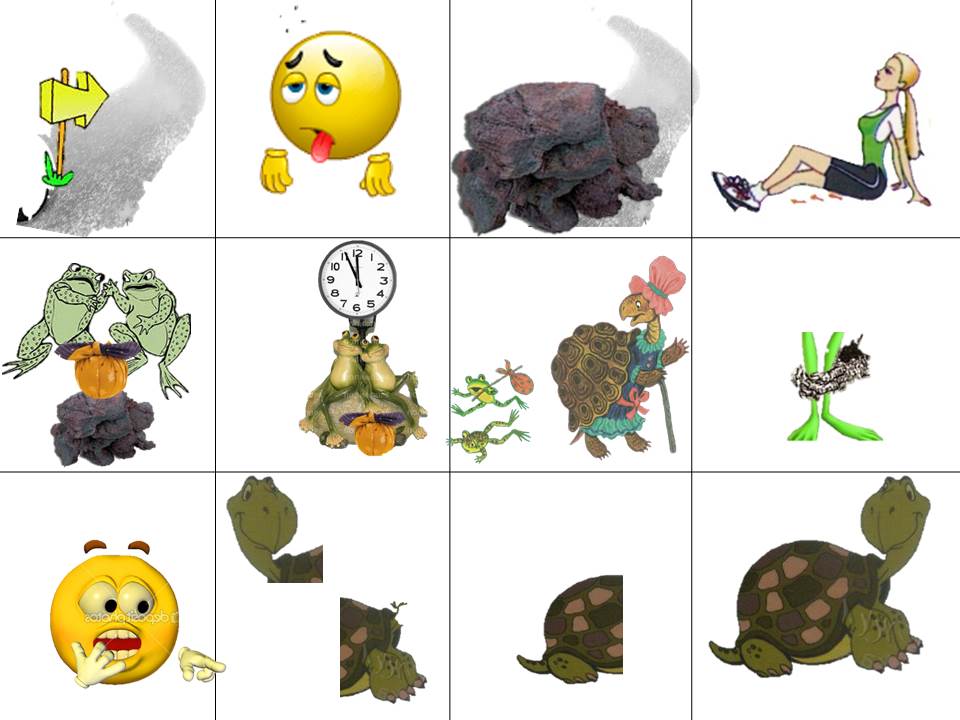 Спрашиваю, кто из детей хотел бы рассказать стихотворение  с моей помощью.Федора - Ребята,  я знаю, что вы не испугаетесь черепахи, которая спряталась у нас в группе. Она лежит у вас под подушками, на которых вы сидите. Не испугались? Посмотрите,   на этих картинках  черепаха  спряталась. Найдите среди изображений черепаху и обведите её фломастером.Федора - Молодцы все черепаху нашли. Спасибо большое. Что мы сегодня делали? Вы узнали, что К. И. Чуковский был не только сказочником, а и поэтом, послушали песню «Муха в бане», разучили стихотворение К.И. Чуковского «Черепаха», поиграли с бабушкой Федорой , с её помидорами и мухроморами.Федора Я с вами прощаюсь. Ждут меня томаты в огороде, а за забором мухоморы. А теперь вы зажмурьтесь и три раза повернитесь, А теперь глаза откройте и удивитесь. В это время снимаю с себя образ  Федоры.Воспитатель Ребята, я хочу вас поблагодарить  и подарить вам на память о нашей  встрече черепаху из воздушных шариков.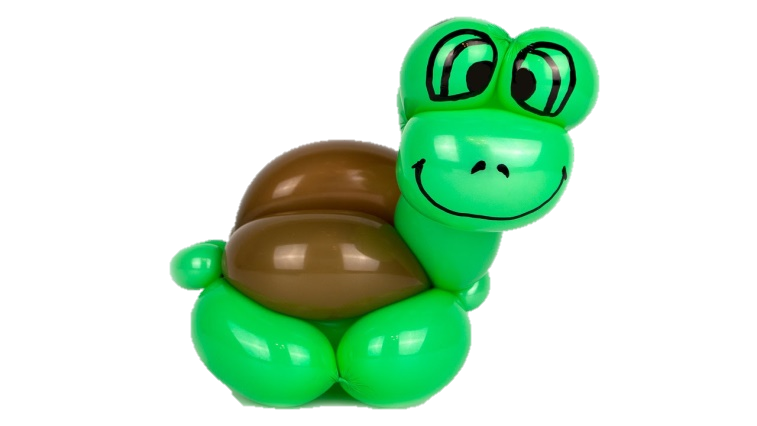 